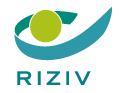 Geïntegreerde praktijkpremie huisartsen 2018 – Aanvraagformulier voor de basispremie van 1.000 EURToekenningsvoorwaarden basispremie:In het premiejaar 2018 bent u als erkend huisarts actief in het kader van de verplichte ziekteverzekering (verzekering voor geneeskundige verzorging) en bent u ingeschreven in de georganiseerde wachtdienst.Als u op 1 januari 2018 gedurende meer dan 5 jaar een RIZIV-nummer van erkend huisarts hebt, dan moet u in 2018 minimum 25.000 EUR aan prestaties aangerekend hebben aan de verplichte ziekteverzekeringUw gegevens:Uw gegevens:Uw RIZIV-nummer:Uw naam en voornaam:Uw verklaring:Door dit aanvraagformulier te ondertekenen, verklaart u dat u voldoet aan de in punt I. opgesomde toekenningsvoorwaarden. Die verklaring zullen wij aftoetsen aan de hand van uw geattesteerde prestaties met betrekking tot 2018 en aan de hand van de wachtdienstgegevens die uw huisartsenkring beheert via de portaalsite MEDEGA.Datum: 		Handtekening:Hoe opsturen?Hoe opsturen?Bij voorkeur via -mail (ingescand document):OfVia de post:relameta@riziv-inami.fgov.be  RIZIV, Dienst voor geneeskundige verzorgingKLAVVIDT, team artsen en tandartsenTervurenlaan 211, 1150 BRUSSEL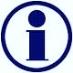 Meer info over de geïntegreerde praktijkpremie vindt u op onze website www.riziv.be > Professionals > individuele zorgverleners >  Artsen > Financiële tegemoetkomingen > Geïntegreerde praktijkpremie. 